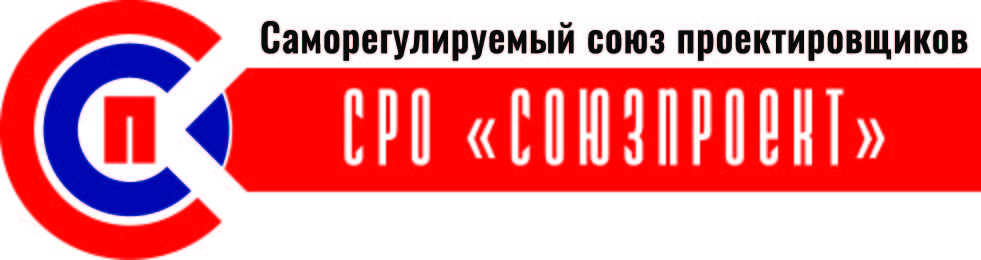 УТВЕРЖДЕНООбщим собранием членов СРО «Союзпроект»Протокол № 4 от 18.11.2016г.Изменения утверждены:Общим собранием членов СРО «Союзпроект»Протокол № 3 от 25.08.2020г.ПОЛОЖЕНИЕо компенсационном фонде обеспечения договорных обязательствСРО «Союзпроект»ОБЩИЕ ПОЛОЖЕНИЯ1.1.Настоящее Положение разработано в соответствии с Градостроительным кодексом Российской Федерации, Федеральным законом от 1 декабря 2007 года № 315-ФЗ «О саморегулируемых организациях», Уставом СРО «Союзпроект» и определяет порядок формирования, возможные способы размещения средств компенсационного фонда обеспечения договорных обязательств, а также осуществления выплат из компенсационного фонда обеспечения договорных обязательств.1.2.Компенсационным фондом обеспечения договорных обязательств является обособленное имущество, являющееся собственностью СРО «Союзпроект» (далее также – саморегулируемая организация), которое формируется в денежной форме за счет взносов членов саморегулируемой организации, а также доходов, полученных от размещения средств такого компенсационного фонда.1.3.Компенсационный фонд обеспечения договорных обязательств формируется СРО «Союзпроект» в целях обеспечения имущественной ответственности членов саморегулируемой организации по обязательствам, возникшим вследствие неисполнения или ненадлежащего исполнения ими обязательств по договорам подряда на подготовку проектной документации, заключенным с использованием конкурентных способов заключения договоров. Конкурентные способы заключения договоров – заключение договоров с использованием конкурентных способов определения поставщиков (подрядчиков, исполнителей) в соответствии с законодательством Российской Федерации о контрактной системе в сфере закупок товаров, работ, услуг для обеспечения государственных и муниципальных нужд, законодательством Российской Федерации о закупках товаров, работ, услуг отдельными видами юридических лиц, или в иных случаях по результатам торгов (конкурсов, аукционов), если в соответствии с законодательством Российской Федерации проведение торгов (конкурсов, аукционов) для заключения соответствующих договоров является обязательным. Саморегулируемая организация обязана сформировать компенсационный фонд возмещения вреда не позднее 1 июля 2017 года.1.4.СРО «Союзпроект» в пределах средств компенсационного фонда обеспечения договорных обязательств несет субсидиарную ответственность по обязательствам своих членов в случаях, предусмотренных статьей 60_1 Градостроительного кодекса Российской Федерации.1.5.На средства компенсационного фонда обеспечения договорных обязательств СРО «Союзпроект» не может быть обращено взыскание по обязательствам саморегулируемой организации, за исключением случаев, предусмотренных действующим законодательством, и такие средства не включаются в конкурсную массу при признании судом саморегулируемой организации несостоятельной (банкротом).1.6.Контроль за состоянием компенсационного фонда обеспечения договорных обязательств осуществляет директор СРО «Союзпроект».1.7.Учет средств компенсационного фонда обеспечения договорных обязательств ведется саморегулируемой организацией раздельно от учета иного имущества такой организации.ПОРЯДОК ФОРМИРОВАНИЯ КОМПЕНСАЦИОННОГО ФОНДА ОБЕСПЕЧЕНИЯ ДОГОВОРНЫХ ОБЯЗАТЕЛЬСТВ2.1.Компенсационный фонд обеспечения договорных обязательств формируется на основании решения Правления СРО «Союзпроект» в случае, если не менее чем пятнадцать членов саморегулируемой организации подали в саморегулируемую организацию заявления о намерении принимать участие в заключении договоров на подготовку проектной документации с использованием конкурентных способов заключения договоров. 2.2.Размер компенсационного фонда договорных обязательств рассчитывается как сумма определенных для каждого уровня ответственности по обязательствам членов СРО «Союзпроект» произведений количества членов саморегулируемой организации, указавших в заявлении о намерении одинаковый уровень ответственности по обязательствам, и размера взносов в данный компенсационный фонд, установленного саморегулируемой организацией для данного уровня ответственности по обязательствам. При определении числа членов саморегулируемой организации учитываются только индивидуальные предприниматели и юридические лица, осуществляющие подготовку проектной документации.2.3.Компенсационный фонд обеспечения договорных обязательств формируется:2.3.1.Из средств сформированного в соответствии Градостроительным кодексом Российской Федерации (в редакции от 27 июля 2010 года) компенсационного фонда саморегулируемой организации, внесенных ранее (до принятия Общим собранием членов СРО «Союзпроект» решения о формировании компенсационного фонда обеспечения договорных обязательств и установлении размеров таких взносов) исключенными членами и членами, добровольно прекратившими членство в саморегулируемой организации, и доходов, полученных от размещения средств такого компенсационного фонда. 2.3.2.Из части взносов членов СРО «Союзпроект», заявивших об отсутствии намерения принимать участие в заключении договоров на подготовку проектной документации с использованием конкурентных способов заключения договоров, в сформированный в соответствии Градостроительным кодексом Российской Федерации (в редакции от 27 июля 2010 года) компенсационный фонд саморегулируемой организации, оставшейся после зачисления таких взносов в компенсационный фонд возмещения вреда.2.3.3.Из части взносов членов СРО «Союзпроект», заявивших о намерении принимать участие в заключении договоров на подготовку проектной документации с использованием конкурентных способов заключения договоров, в сформированный в соответствии Градостроительным кодексом Российской Федерации (в редакции от 27 июля 2010 года) компенсационный фонд саморегулируемой организации, оставшейся после зачисления таких взносов в компенсационный фонд возмещения вреда и зачисленной в компенсационный фонд обеспечения договорных обязательств с учетом уровня ответственности по договорным обязательствам членов СРО «Союзпроект.2.3.4.Из взносов юридических лиц и индивидуальных предпринимателей в компенсационный фонд обеспечения договорных обязательств, принятых в члены СРО «Союзпроект» после принятия Общим собранием членов СРО «Союзпроект» решения о формировании компенсационного фонда  обеспечения договорных обязательств и установлении размеров таких взносов и заявивших о намерении принимать участие в заключении договоров на подготовку проектной документации с использованием конкурентных способов заключения договоров.2.3.5.Из дополнительных взносов членами СРО «Союзпроект» в компенсационный фонд обеспечения договорных обязательств с целью повышения уровня ответственности по договорным обязательствам.2.3.6.Из дополнительных взносов в компенсационный фонд обеспечения договорных обязательств, уплаченных членами СРО «Союзпроект» с целью восполнения компенсационного фонда обеспечения договорных обязательств.2.3.7.Из взносов, перечисленных Национальным объединением саморегулируемых организаций в соответствии с частью 16 статьи 55_16 Градостроительного кодекса Российской Федерации за вступивших в СРО «Союзпроект» индивидуальных предпринимателей или юридических лиц.2.3.8.Из доходов, полученных от размещения средств компенсационного
фонда обеспечения договорных обязательств на специальном банковском счете.2.4.В целях формирования компенсационного фонда обеспечения договорных обязательств члены СРО «Союзпроект» обязаны письменно проинформировать саморегулируемую организацию о своем намерении принимать участие в заключении договоров подряда на подготовку проектной документации с использованием конкурентных способов заключения договоров и об уровне ответственности по договорным обязательствам. 2.5.Размер взноса в компенсационный фонд обеспечения договорных обязательств на одного члена СРО «Союзпроект», заявившего о своем намерении принимать участие в заключении договоров подряда на подготовку проектной документации с использованием конкурентных способов заключения договоров, определяется уровнем ответственности такого члена саморегулируемой организации по договорным обязательствам и устанавливается решением Общего собрания членов СРО «Союзпроект». Размеры взносов в компенсационный фонд обеспечения договорных обязательств не могут быть меньше минимальных, установленных действующим законодательством.2.6.На основании заявлений об уровне ответственности по договорным обязательствам, поступивших в саморегулируемую организацию от членов СРО «Союзпроект», уплативших взнос в компенсационный фонд саморегулируемой организации в соответствии Градостроительным кодексом Российской Федерации (в редакции от 27 июля 2010 года) и заявивших о своем намерении принимать участие в заключении договоров подряда на подготовку проектной документации с использованием конкурентных способов заключения договоров, а также с учетом размеров взносов в компенсационный фонд обеспечения договорных обязательств, установленных решением Общего собрания членов СРО «Союзпроект», саморегулируемая организация производит расчет размера взноса в компенсационный фонд обеспечения договорных обязательств для каждого такого члена СРО «Союзпроект».2.7.Уведомление и расчет размера взносов в компенсационный фонд обеспечения договорных обязательств в письменной форме направляются саморегулируемой организацией ее членам, заявившим о своем намерении принимать участие в заключении договоров подряда на подготовку проектной документации с использованием конкурентных способов заключения договоров. В пятидневный срок с даты получения данных уведомления и расчета такой член СРО «Союзпроект» при необходимости обязан внести дополнительно взнос в компенсационный фонд обеспечения договорных обязательств, указанный в данном уведомлении.2.8.Уплата взносов в компенсационный фонд возмещения вреда осуществляется на специальный счет СРО «Союзпроект», предусмотренный пунктами 3.1-3.3 настоящего Положения. Назначение платежа - «взнос в компенсационный фонд обеспечения договорных обязательств».2.9.До 1 июля 2017 года индивидуальный предприниматель или юридическое лицо, в отношении которых принято решение о приеме в члены СРО «Союзпроект» и которые заявили о своем намерении принимать участие в заключении договоров подряда на подготовку проектной документации с использованием конкурентных способов заключения договоров, обязаны уплатить в полном объеме взнос в компенсационный фонд обеспечения договорных обязательств в срок, установленный саморегулируемой организацией. 2.10.С 1 июля 2017 года индивидуальный предприниматель или юридическое лицо, в отношении которых принято решение о приеме в члены СРО «Союзпроект» и которые заявили о своем намерении принимать участие в заключении договоров подряда на подготовку проектной документации с использованием конкурентных способов заключения договоров, обязаны уплатить в полном объеме взнос в компенсационный фонд обеспечения договорных обязательств в течение семи рабочих дней со дня получения от саморегулируемой организации уведомления о приеме в члены СРО «Союзпроект». Решение СРО «Союзпроект» о приеме в члены саморегулируемой организации вступает в силу со дня уплаты в полном объеме взноса в компенсационный фонд обеспечения договорных обязательств. Днем уплаты такого взноса считается день его зачисления на специальный банковский счет, предусмотренный пунктами 3.1-3.3 настоящего Положения.2.11.Член СРО «Союзпроект» самостоятельно при необходимости увеличения размера внесенного им взноса в компенсационный фонд обеспечения договорных обязательств до следующего уровня ответственности члена по обязательствам обязан вносить дополнительный взнос в компенсационный фонд обеспечения договорных обязательств. Об уплаченном дополнительном взносе в компенсационный фонд обеспечения договорных обязательств член СРО «Союзпроект» письменно уведомляет саморегулируемую организацию не позднее трех дней с момента уплаты такого взноса. На основании такого уведомления саморегулируемая организация вносит сведения об уровне ответственности члена СРО «Союзпроект» в реестр членов саморегулируемой организации.2.12.Член СРО «Союзпроект», не уплативший указанный в пункте 2.11 настоящего Положения дополнительный взнос в компенсационный фонд обеспечения договорных обязательств, не имеет права принимать участие в заключении новых договоров подряда на подготовку проектной документации с использованием конкурентных способов заключения договоров.2.13.При получении от СРО «Союзпроект» предупреждения о превышении уровня ответственности члена СРО «Союзпроект» по обязательствам и требования о необходимости увеличения размера внесенного таким членом взноса в компенсационный фонд обеспечения договорных обязательств до уровня ответственности члена саморегулируемой организации, соответствующего совокупному размеру обязательств соответственно по договорам подряда на подготовку проектной документации, заключенным таким членом с использованием конкурентных способов заключения договоров, индивидуальный предприниматель или юридическое лицо в пятидневный срок с даты получения указанных документов обязаны внести дополнительный взнос в такой компенсационный фонд обеспечения договорных обязательств до размера взноса, предусмотренного саморегулируемой организацией для соответствующего уровня ответственности по обязательствам члена саморегулируемой организации. Информация о повышении уровня ответственности члена СРО «Союзпроект» после уплаты дополнительного взноса вносится в реестр членов СРО «Союзпроект» в соответствии с требованиями саморегулируемой организации.2.14.Не допускается освобождение члена СРО «Союзпроект» (с 1 июля 2017 года также  индивидуального предпринимателя или юридического лица, в отношении которых принято решение о приеме в члены СРО «Союзпроект»), подавшего заявление о своем намерении принимать участие в заключении договоров подряда на подготовку проектной документации с использованием конкурентных способов заключения договоров, от обязанности внесения взноса в компенсационный фонд обеспечения договорных обязательств, в том числе за счет его требований к саморегулируемой организации. 2.15.Не допускается уплата взноса в компенсационный фонд обеспечения договорных обязательств в рассрочку или иным способом, исключающим единовременную уплату указанного взноса, а также уплата взноса третьими лицами, не являющимися членами СРО «Союзпроект», за исключением случаев, предусмотренных действующим законодательством.2.16.Индивидуальному предпринимателю или юридическому лицу, прекратившему членство в СРО «Союзпроект», не возвращается уплаченный взнос в компенсационный фонд обеспечения договорных обязательств, если иное не предусмотрено действующим законодательством.2.17.В случае, если компенсационный фонд обеспечения договорных обязательств сформирован, СРО «Союзпроект» не вправе в процессе своей деятельности принимать решение о ликвидации данного компенсационного фонда.2.18.СРО «Союзпроект» в процессе своей деятельности не утрачивает статуса саморегулируемой организации, в случае если саморегулируемой организацией не сформирован компенсационный фонд обеспечения договорных обязательств.РАЗМЕЩЕНИЕ КОМПЕНСАЦИОННОГО ФОНДА ОБЕСПЕЧЕНИЯ ДОГОВОРНЫХ ОБЯЗАТЕЛЬСТВ3.1.Средства компенсационного фонда обеспечения договорных обязательств СРО «Союзпроект» размещаются на специальном банковском счете, открытом в российской кредитной организации, соответствующей требованиям, установленным Правительством Российской Федерации. Права на средства компенсационного фонда обеспечения договорных обязательств, размещенные на специальном банковском счете, принадлежат саморегулируемой организации.3.2.Кредитная организация, указанная в пункте 3.1 настоящего Положения, в порядке,
установленном банковскими правилами и договором специального банковского счета,
открывает специальный банковский счет в соответствии с Гражданским кодексом
Российской Федерации и с учетом особенностей, установленных Градостроительным кодексом Российской Федерации. Специальный банковский счет открывается отдельно для размещения
средств компенсационного фонда обеспечения договорных обязательств. Договор специального банковского счета является бессрочным.3.3.Одним из существенных условий договора специального банковского счета является согласие саморегулируемой организации на предоставление кредитной организацией, в которой открыт специальный банковский счет, по запросу органа надзора за саморегулируемыми организациями информации о выплатах из средств компенсационного фонда обеспечения договорных обязательств, об остатке средств на специальном счете, по форме, установленной Банком России.3.4.Решение о размещении средств компенсационного фонда обеспечения договорных обязательств на специальном банковском счете принимается Общим собранием членов СРО «Союзпроект». 3.5.Доход, полученный от размещения компенсационного фонда обеспечения договорных обязательств СРО «Союзпроект» (за исключением налога на прибыль организаций, исчисленного с дохода, полученного от размещения средств компенсационного фонда обеспечения договорных обязательств) на специальном банковском счете, направляется на пополнение компенсационного фонда обеспечения договорных обязательств.3.6.При необходимости осуществления выплат из средств компенсационного фонда обеспечения договорных обязательств СРО «Союзпроект» срок возврата средств такого компенсационного фонда со специального банковского счета, на котором указанные средства размещены, не должен превышать десять рабочих дней с момента возникновения такой необходимости.ВЫПЛАТЫ ИЗ СРЕДСТВ КОМПЕНСАЦИОННОГО ФОНДА ОБЕСПЕЧЕНИЯ ДОГОВОРНЫХ ОБЯЗАТЕЛЬСТВ4.1.Средства компенсационного фонда обеспечения договорных обязательств, внесенные на специальный банковский счет, используются на цели и в случаях, которые указаны в части 5 статьи 55_16 Градостроительного кодекса Российской Федерации.4.2.Не допускается перечисление кредитной организацией средств компенсационного фонда обеспечения договорных обязательств, за исключением следующих случаев:4.2.1.Возврат ошибочно перечисленных средств.4.2.2.Размещение средств компенсационного фонда обеспечения договорных обязательств в целях их сохранения и увеличения их размера.4.2.3.Осуществление выплат из компенсационного фонда обеспечения договорных обязательств в результате наступления субсидиарной ответственности (выплаты в целях возмещения реального ущерба, неустойки (штрафа) по договору подряда на подготовку проектной документации, заключенным с использованием конкурентных способов заключения договоров, а также судебные издержки), в случаях, предусмотренных статьей 60_1 Градостроительного кодекса Российской Федерации.4.2.4.Уплата налога на прибыль организаций, исчисленного с дохода, полученного от размещения средств компенсационного фонда обеспечения договорных обязательств в кредитных организациях.4.2.5.Перечисление средств компенсационного фонда обеспечения договорных обязательств СРО «Союзпроект» Национальному объединению саморегулируемых организаций, членом которого являлась саморегулируемая организация, в случаях, установленных Градостроительным кодексом Российской Федерации и Федеральным законом от 29 декабря 2004 года № 191-ФЗ «О введении в действие Градостроительного кодекса Российской Федерации».4.3.Решение о выплате из средств компенсационного фонда обеспечения договорных обязательств в случаях, предусмотренных настоящим Положением, принимается Правлением СРО «Союзпроект».4.4.Решение об осуществлении выплаты из средств компенсационного фонда обеспечения договорных обязательств в соответствии с пунктом 4.2.1 настоящего Положения принимается при наличии достаточных оснований для идентификации денежных средств как ошибочно перечисленных на основании заявления лица о возврате ошибочно перечисленных денежных средств с приложением документов.4.5.Выплаты из средств компенсационного фонда обеспечения договорных обязательств, предусмотренные пунктом 4.2.3 настоящего Положения, распространяются на договоры подряда на подготовку проектной документации, заключенные с использованием конкурентных способов заключения договоров с 1 июля 2017 года. Денежные средства из компенсационного фонда обеспечения договорных обязательств СРО «Союзпроект» перечисляются лицу (застройщику, техническому заказчику, лицу, ответственному за эксплуатацию здания, сооружения, региональному оператору), которому причинен ущерб вследствие неисполнения или ненадлежащего исполнения членом СРО «Союзпроект» обязательств по договору подряда на подготовку проектной документации, заключенным с использованием конкурентных способов заключения договора, на основании вступившего в законную силу решения арбитражного суда. 4.6.Размер выплаты из компенсационного фонда обеспечения договорных обязательств в результате наступления ответственности саморегулируемой организации в соответствии с частями 1 и 2 статьи 60_1 Градостроительного кодекса Российской Федерации по одному требованию о возмещении реального ущерба вследствие неисполнения или ненадлежащего исполнения членом саморегулируемой организации договорных обязательств, а также неустойки (штрафа) по договорным обязательствам члена саморегулируемой организации не может превышать одну четвертую доли средств минимального размера компенсационного фонда обеспечения договорных обязательств, рассчитанного в соответствии с пунктом 5.1 настоящего Положения на дату предъявления требования о компенсационной выплате. 4.7.В случае, если ответственность члена СРО «Союзпроект» за неисполнение или ненадлежащее исполнение обязательств по договору подряда на подготовку проектной документации, заключенным с использованием конкурентных способов заключения договоров, застрахована, саморегулируемая организация несет субсидиарную ответственность в части, не покрытой страховыми возмещениями. Условия страхования ответственности члена СРО «Союзпроект» за неисполнение или ненадлежащее исполнение договорных обязательств определяются внутренними документами саморегулируемой организации.4.8.В случае ликвидации юридического лица - члена СРО «Союзпроект» исполнение гарантийных обязательств по договору подряда на подготовку проектной документации, заключенным таким лицом с использованием конкурентных способов заключения договоров, осуществляется саморегулируемой организацией в пределах одной четвертой доли средств минимального размера компенсационного фонда обеспечения договорных обязательств, рассчитанного в соответствии с пунктом 5.1 настоящего Положения на дату предъявления требования о компенсационной выплате. Заказчик по таким договорам имеет право требовать от саморегулируемой организации возмещения понесенного им реального ущерба, а также неустойки (штрафа) по указанным договорам в судебном порядке в соответствии с законодательством Российской Федерации.4.9.Выплаты из средств компенсационного фонда обеспечения договорных обязательств СРО «Союзпроект» на основании вступившего в законную силу решения арбитражного суда осуществляются с учетом требований арбитражно-процессуального законодательства Российской Федерации.4.10.СРО «Союзпроект» в процессе своей деятельности не утрачивает статуса саморегулируемой организации в случае снижения не более чем в два раза в процессе своей деятельности минимального количества членов саморегулируемой организации, выразивших намерение принимать участие в заключении договоров подряда на подготовку проектной документации с использованием конкурентных способов заключения договоров и уплативших взносы в компенсационный фонд обеспечения договорных обязательств, если такое снижение не привело к уменьшению размера компенсационного фонда обеспечения договорных обязательств, первоначально сформированного такими членами саморегулируемой организации с учетом их фактического уровня ответственности по обязательствам.ВОСПОЛНЕНИЕ СРЕДСТВ КОМПЕНСАЦИОННОГО ФОНДА ОБЕСПЕЧЕНИЯ ДОГОВОРНЫХ ОБЯЗАТЕЛЬСТВ5.1.При снижении размера компенсационного фонда обеспечения договорных обязательств ниже минимального размера, лица, указанные в пункте 5.2 настоящего Положения, в срок не более чем три месяца должны внести взносы в компенсационный фонд обеспечения договорных обязательств в целях увеличения его до минимального размера в порядке, установленном пунктом 5.3 настоящего Положения. Минимальный размер компенсационного фонда обеспечения договорных обязательств (МР КФОДО) равен сумме произведений количества членов СРО «Союзпроект» (на дату расчета минимального размера), заявивших о своем намерении принимать участие в заключении договоров подряда на подготовку проектной документации с использованием конкурентных способов заключения договоров, одного уровня ответственности (УО) на размер взноса для данного уровня ответственности (МР КФОДО = кол-во членов 1УО x размер взноса для 1УО + кол-во членов 2УО x размер взноса для 2УО + кол-во членов 3УО x размер взноса для 3УО + кол-во членов 4УО x размер взноса для 4УО).5.2.В случае, если снижение размера компенсационного фонда обеспечения договорных обязательств возникло в результате осуществления выплат из средств такого компенсационного фонда в соответствии со статьей 60 Градостроительного кодекса Российской Федерации, член СРО «Союзпроект», вследствие неисполнения или ненадлежащего исполнения которым обязательств по договору подряда на подготовку проектной документации осуществлялись такие выплаты, а также иные члены саморегулируемой организации, внесшие взносы в такой компенсационный фонд, должны внести взносы в компенсационный фонд обеспечения договорных обязательств в установленный пунктом 5.1 настоящего Положения срок со дня осуществления указанных выплат.5.3.При уменьшении размера компенсационного фонда обеспечения договорных обязательств ниже минимального директор СРО «Союзпроект» письменно информирует об этом Председателя Правления СРО «Союзпроект». Последний не позднее пяти дней с момента получения вышеуказанной информации проводит заседание Правления СРО «Союзпроект», которое принимает решение о восполнении средств компенсационного фонда обеспечения договорных обязательств за счет дополнительных взносов членов саморегулируемой организации. В решении должно быть указано:-причина уменьшения размера компенсационного фонда обеспечения договорных обязательств ниже минимального;-размер дополнительного взноса в компенсационный фонд обеспечения договорных обязательств, подлежащего уплате каждым членом саморегулируемой организации;-срок, в течение которого должны быть уплачены дополнительные взносы в компенсационный фонд обеспечения договорных обязательств.ПРЕДОСТАВЛЕНИЕ ЗАЙМОВ ИЗ СРЕДСТВ КОМПЕНСАЦИОННОГО ФОНДА ОБЕСПЕЧЕНИЯ ДОГОВОРНЫХ ОБЯЗАТЕЛЬСТВ(раздел дополнительно включен решением общего собрания членов СРО «Союзпроект», протокол от 25 августа 2020 года № 3)	5.1.1.В соответствии с постановлением Правительства  Российской Федерации от 27 июня 2020 года № 938 в целях оказания поддержки членам СРО «Союзпроект» в связи с распространением новой коронавирусной инфекции саморегулируемая организация вправе предоставлять займы своим членам за счет средств компенсационного фонда обеспечения договорных обязательств. Предоставление займов допускается до 1 января 2021 года.	5.1.2.Предельные размеры займов для одного члена СРО «Союзпроект» не могут превышать 15 процентов от 50 процентов средств компенсационного фонда обеспечения договорных обязательств при условии, что выдача таких займов не приводит к снижению размера средств компенсационного фонда обеспечения договорных обязательств ниже его размера, определяемого на день принятия саморегулируемой организацией решения о предоставлении суммы займа исходя из фактического количества членов саморегулируемой организации и уровня их ответственности по обязательствам.	5.1.3.Предельные значения процентов за пользование займами не могут превышать 1/2 ключевой ставки Центрального банка Российской Федерации, действующей на день выдачи займа.	5.1.4.Заем может быть предоставлен на следующие цели:	а) выплата заработной платы работникам члена саморегулируемой организации;	б) приобретение оборудования для выполнения по заключенным до 1 апреля 2020 года договорам (контрактам) работ по подготовке проектной документации в соответствии с федеральными законами "О контрактной системе в сфере закупок товаров, работ, услуг для обеспечения государственных и муниципальных нужд" и "О закупках товаров, работ, услуг отдельными видами юридических лиц", постановлением Правительства Российской Федерации от 1 июля 2016 г. № 615 "О порядке привлечения подрядных организаций для оказания услуг и (или) выполнения работ по капитальному ремонту общего имущества в многоквартирном доме и порядке осуществления закупок товаров, работ, услуг в целях выполнения функций специализированной некоммерческой организации, осуществляющей деятельность, направленную на обеспечение проведения капитального ремонта общего имущества в многоквартирных домах", а также для выполнения указанных работ по договорам, заключенным в целях строительства многоквартирных домов и (или) иных объектов недвижимости в соответствии с Федеральным законом "Об участии в долевом строительстве многоквартирных домов и иных объектов недвижимости и о внесении изменений в некоторые законодательные акты Российской Федерации" (далее - договор подряда);	в) уплата вознаграждения банку за предоставление новой банковской гарантии или внесение изменений в ранее выданную банковскую гарантию, обеспечивающих исполнение обязательств подрядчика по договорам подряда.	5.1.5.Срок предоставления займа определяется договором о предоставлении займа (далее - договор займа), но не может составлять более 1 года со дня заключения договора займа, а в случае, если заем предоставлен на цели, предусмотренные подпунктом «б» пункта 5.1.4 настоящего Положения, - более 5 рабочих дней со дня указанного в договоре подряда срока исполнения обязательств по нему.	5.1.6.Заем предоставляется при условии соответствия члена саморегулируемой организации следующим требованиям:	а) член саморегулируемой организации не имеет задолженности по выплате заработной платы по состоянию на 1 апреля 2020 года;	б) член саморегулируемой организации не имеет по состоянию на 1-е число месяца, в котором подается заявка на получение займа (далее - заявка), задолженности по уплате налогов, сборов, пеней, штрафов и процентов, подлежащих уплате в соответствии с законодательством Российской Федерации, превышающей 300 000 рублей;	в) член саморегулируемой организации - юридическое лицо не находится в состоянии ликвидации и не имеет решения суда о введении в отношении его внешнего управления или о продлении срока такого внешнего управления либо решения суда о признании его несостоятельным (банкротом) и об открытии конкурсного производства;	г) член саморегулируемой организации не имеет административного приостановления его деятельности в соответствии с Кодексом Российской Федерации об административных правонарушениях;	д) член саморегулируемой организации не находится в реестрах недобросовестных поставщиков, ведение которых осуществляется в соответствии с федеральными законами "О закупках товаров, работ, услуг отдельными видами юридических лиц" и "О контрактной системе в сфере закупок товаров, работ, услуг для обеспечения государственных и муниципальных нужд";	е) учредители (участники) или члены коллегиального исполнительного органа, единоличный исполнительный орган члена саморегулируемой организации - юридического лица, а в случае передачи полномочий единоличного исполнительного органа управляющей организации или управляющему - единоличный исполнительный орган управляющей организации или управляющий не имеют непогашенную или неснятую судимость за преступления в сфере экономики;	ж) учредители (участники) или члены коллегиального исполнительного органа, единоличный исполнительный орган члена саморегулируемой организации - юридического лица, а в случае передачи полномочий единоличного исполнительного органа управляющей организации или управляющему - единоличный исполнительный орган управляющей организации или управляющий не привлекались к субсидиарной ответственности в соответствии с Федеральным законом «О несостоятельности (банкротстве)»;	з) представлено обязательство об обеспечении исполнения обязательств заемщика по договору займа одним или несколькими из следующих способов:	залог имущества стоимостью, превышающей сумму займа не менее чем на 30 процентов;	уступка права требования денежных обязательств по договорам подряда на сумму запрашиваемого займа;	поручительство учредителей (участников), единоличного исполнительного органа заемщика - юридического лица, поручительство иных лиц;	и) член саморегулируемой организации имеет заключенный с кредитной организацией, в которой предоставляющей заем саморегулируемой организацией размещены средства компенсационного фонда, договор банковского счета, предусматривающий:	отказ кредитной организации в списании денежных средств с банковского счета заемщика в пользу третьих лиц в случае получения кредитной организацией уведомления саморегулируемой организации, предоставившей заем, об осуществлении отказа в списании денежных средств;	списание денежных средств на специальный банковский счет, на котором размещены средства компенсационного фонда (далее - специальный банковский счет саморегулируемой организации), в случае направления саморегулируемой организацией заемщику и в кредитную организацию требования о досрочном возврате суммы займа и процентов за пользование займом;	к) член саморегулируемой организации имеет заключенные трехсторонние соглашения с кредитной организацией, в которой открыт специальный банковский счет саморегулируемой организации, и кредитными организациями, в которых членом саморегулируемой организации открыты банковские счета, о списании с данных банковских счетов суммы займа и процентов за пользование займом в пользу саморегулируемой организации на основании предъявленного саморегулируемой организацией требования о списании суммы займа и процентов за пользование займом;	л) член саморегулируемой организации имеет план расходования займа с указанием целей его использования, соответствующих пункту 5.1.4 настоящего Положения, и лиц, в пользу которых будут осуществляться платежи за счет средств займа;	м) член саморегулируемой организации представил следующие документы, подтверждающие его соответствие указанным требованиям:	справка об отсутствии задолженности по выплате заработной платы работникам члена саморегулируемой организации - юридического лица по состоянию на 1 апреля 2020 года, подписанная уполномоченным лицом члена саморегулируемой организации;	справка налогового органа о задолженности по уплате налогов, сборов, пеней, штрафов и процентов, подлежащих уплате в соответствии с законодательством Российской Федерации, по состоянию на 1-е число месяца, в котором представляются документы;	справка о наличии (отсутствии) непогашенной или неснятой судимости за преступления в сфере экономики у лиц, указанных в подпункте «е» пункта 5.1.6 настоящего Положения (в случае отсутствия такой справки на день подачи документов она может быть представлена до подписания саморегулируемой организацией договора займа);	копии бухгалтерской (финансовой) отчетности за год, предшествующий году подачи документов;	сведения о наличии (отсутствии) привлечения к субсидиарной ответственности лиц, указанных в подпункте «ж» пункта 5.1.6 настоящего Положения;	обязательство об обеспечении исполнения обязательств заемщика по договору займа, указанное в подпункте «з» пункта 5.1.6 настоящего Положения;	договор банковского счета, указанный в подпункте «и» пункта 5.1.6 настоящего Положения;	соглашения, указанные в подпункте «к» пункта 5.1.6 настоящего Положения;	справка налогового органа об открытых банковских счетах заемщика в кредитных организациях;	договоры подряда с приложением документов, подтверждающих объем выполненных по таким договорам работ (при наличии);	план расходования займа с указанием целей его использования, соответствующих пункту 5.1.4 настоящего Положения, и лиц, в пользу которых будут осуществляться платежи за счет средств займа.	5.1.7.С целью получения займа член СРО «Союзпроект» представляет в саморегулируемую организацию заявление о предоставлении займа, содержащее сведения о размере займа и его целях, с приложением документов, указанных в подпункте «м» пункта 5.1.6 настоящего Положения. В случае, если способом обеспечения исполнения обязательств члена СРО «Союзпроект» по договору займа является залог имущества, член СРО «Союзпроект» также предоставляет отчет независимого оценщика об оценке стоимости предмета залога.	В срок не более чем 5 рабочих дней со дня получения документов на предоставление займа СРО «Союзпроект» осуществляет проверку представленных документов на соответствие заемщика предъявляемым требованиям. Итоги проверки с выводом о соответствии или несоответствии заемщика предъявляемым требованиям оформляются Актом проверки документов на предоставление займа, форма которого утверждается саморегулируемой организацией. 	По результатам проверки Правление СРО «Союзпроект» принимает одно из следующих решений:1) о предоставлении займа члену СРО «Союзпроект», о размере и сроках предоставления такого займа; 2) об отказе в предоставлении займа члену СРО «Союзпроект» с указанием причин такого отказа.Основанием для отказа в предоставлении займа являются:а) превышение заявленной заемщиком суммы займа предельного размера займов для одного члена СРО «Союзпроект», предусмотренного пунктом 5.1.2 настоящего Положения, в том числе с учетом ранее предоставленных и не возвращенных займов, на дату подачи заявления о предоставлении займа;б) снижение размера средств компенсационного фонда обеспечения договорных обязательств ниже его размера, определяемого на день принятия саморегулируемой организацией решения о предоставлении суммы займа исходя из фактического количества членов саморегулируемой организации и уровня их ответственности по обязательствам, в случае предоставления заемщику заявленной суммы займа;в) несоответствие члена СРО «Союзпроект» требованиям, установленным пунктом 5.1.6 настоящего Положения;г) несоответствие займа целям, установленным пунктом 5.1.4 настоящего Положения;В трехдневный срок с момента принятия решения о предоставлении займа либо об отказе в его предоставлении СРО «Союзпроект» направляет члену саморегулируемой организации, претендующему на получение займа, уведомление о принятом решении с приложением копии такого решения. Уведомление направляется заказным письмом с уведомлением о вручении либо по адресу электронной почты члена СРО «Союзпроект».На основании решения Правления СРО «Союзпроект» о предоставлении займа директор СРО «Союзпроект» заключает с заемщиком договор займа, а также договор об обеспечении исполнения обязательств по договору займа способами, предусмотренными подпунктом «з» пункта 5.1.6 настоящего Положения.Заявление члена СРО «Союзпроект» о предоставлении займа с приложенными к нему документами, акт проверки документов на предоставление займа, решение Правления СРО «Союзпроект» о предоставлении займа, договор займа, договор об обеспечении исполнения обязательств по договору займа, а также иные документы, полученные в результате осуществления контроля за использованием средств займа, хранятся в деле члена саморегулируемой организации.	5.1.7.Контроль за использованием средств займа осуществляется Комиссией по контроля за деятельностью членов СРО «Союзпроект». В целях контроля саморегулируемой организацией соответствия производимых заемщиком расходов целям получения займа заемщик направляет в саморегулируемую организацию:	ежемесячно - документы, подтверждающие соответствие использования средств займа условиям договора займа, и справку налогового органа об открытых банковских счетах заемщика в кредитных организациях на последний день месяца, предшествующего отчетному;	в 5-дневный срок со дня получения соответствующего запроса саморегулируемой организации дополнительную информацию о расходах, произведенных за счет средств займа, с приложением подтверждающих документов, а также выписки с банковского счета заемщика, выданной кредитной организацией.	При проведении контроля СРО «Союзпроект» вправе запросить у заемщика иную необходимую для контроля информацию, а заемщик обязан ее предоставить обязанного в соответствии с частью 7 статьи 9 Федерального закона «О саморегулируемых организациях». 	В случае выявления саморегулируемой организацией несоответствия производимых заемщиком расходов целям получения займа, перечисления средств займа на свои банковские счета, открытые в кредитных организациях, с которыми не заключены трехсторонние соглашения, предусмотренные подпунктом «к» пункта 5.1.6 настоящего Положения, Правление СРО «Союзпроект» не позднее 1 рабочего дня, следующего за днем выявления указанного несоответствия, принимает решение о расторжении в одностороннем порядке договора займа. В день принятия такого решения саморегулируемая организация направляет уведомление в кредитную организацию, в которой открыт банковский счет заемщика, на который зачислена сумма займа, об осуществлении отказа в списании денежных средств с данного банковского счета в пользу третьих лиц и направляет заемщику требование о досрочном возврате суммы займа и процентов за пользование займом. В случае невыполнения заемщиком данных требований саморегулируемая организация обращается в кредитные организации, указанные в подпункте «к» пункта 5.1.6 настоящего Положения, с требованием о списании суммы займа и процентов за пользование займом с банковских счетов заемщика на специальный банковский счет саморегулируемой организации.	В случае непоступления либо поступления средств предоставленного займа и процентов за пользование займом на специальный банковский счет саморегулируемой организации не в полном объеме в течение 3 рабочих дней со дня вручения требования о списании соответствующим кредитным организациям, Правление СРО «Союзпроект» принимает решение об обращении взыскания таких средств с предмета обеспечения исполнения обязательств по договору займа.  	5.1.8.СРО «Союзпроект» направляет в Национальное объединение саморегулируемых организаций (НОПРИЗ):	решения о предоставлении займов и копии документов, представленных в соответствии с подпунктом «м» пункта 5.1.6 настоящего Положения, - в течение 3 рабочих дней со дня принятия таких решений;	сводный отчет о движении денежных средств на банковском счете заемщика по каждому договору займа, выписки по банковскому счету заемщика, выданные кредитной организацией, и информацию о соответствии производимых заемщиком расходов целям получения займа - ежемесячно, не позднее 10-го числа месяца, следующего за отчетным.	6. ЗАКЛЮЧИТЕЛЬНЫЕ ПОЛОЖЕНИЯ	6.1.В целях обеспечения доступа к информации о своей деятельности СРО «Союзпроект» размещает на своем сайте в сети «Интернет» информацию о компенсационном фонде обеспечения договорных обязательств в соответствии со статьей 7 Федерального закона от 1 декабря 2007 года № 315-ФЗ «О саморегулируемых организациях» и статьей 55_9 Градостроительного кодекса Российской Федерации.	6.2.В случае исключения сведений о СРО «Союзпроект» из государственного реестра саморегулируемых организаций средства компенсационного фонда обеспечения договорных обязательств в недельный срок с даты исключения таких сведений подлежат зачислению на специальный банковский счет Национального объединения саморегулируемых организаций и могут быть использованы только для осуществления выплат в связи с наступлением субсидиарной ответственности по обязательствам членов саморегулируемой организации, возникшим в случаях, предусмотренных статей 60_1 Градостроительного кодекса Российской Федерации.6.3.Настоящее Положение вступает в силу со дня внесения сведений о нем в государственный реестр саморегулируемых организаций в соответствии с частью 12 статьи 55.5 Градостроительного кодекса Российской Федерации. Изменения, внесенные в настоящее Положение, решение о признании утратившими силу настоящего Положения вступают в силу со дня внесения сведений о них в государственный реестр саморегулируемых организаций в соответствии с частью 12 статьи 55.5 Градостроительного кодекса Российской Федерации.6.4.Настоящее Положение не должно противоречить законодательству Российской Федерации. В случае если нормами действующего законодательства Российской Федерации установлены иные правила, чем предусмотрены настоящим Положением, то применяются правила, установленные действующим законодательством Российской Федерации. Правила, предусмотренные настоящим Положением и противоречащие нормам действующего законодательства Российской Федерации, признаются недействительными. Недействительность отдельных правил настоящего Положения не влечет недействительности настоящего Положения в целом.»